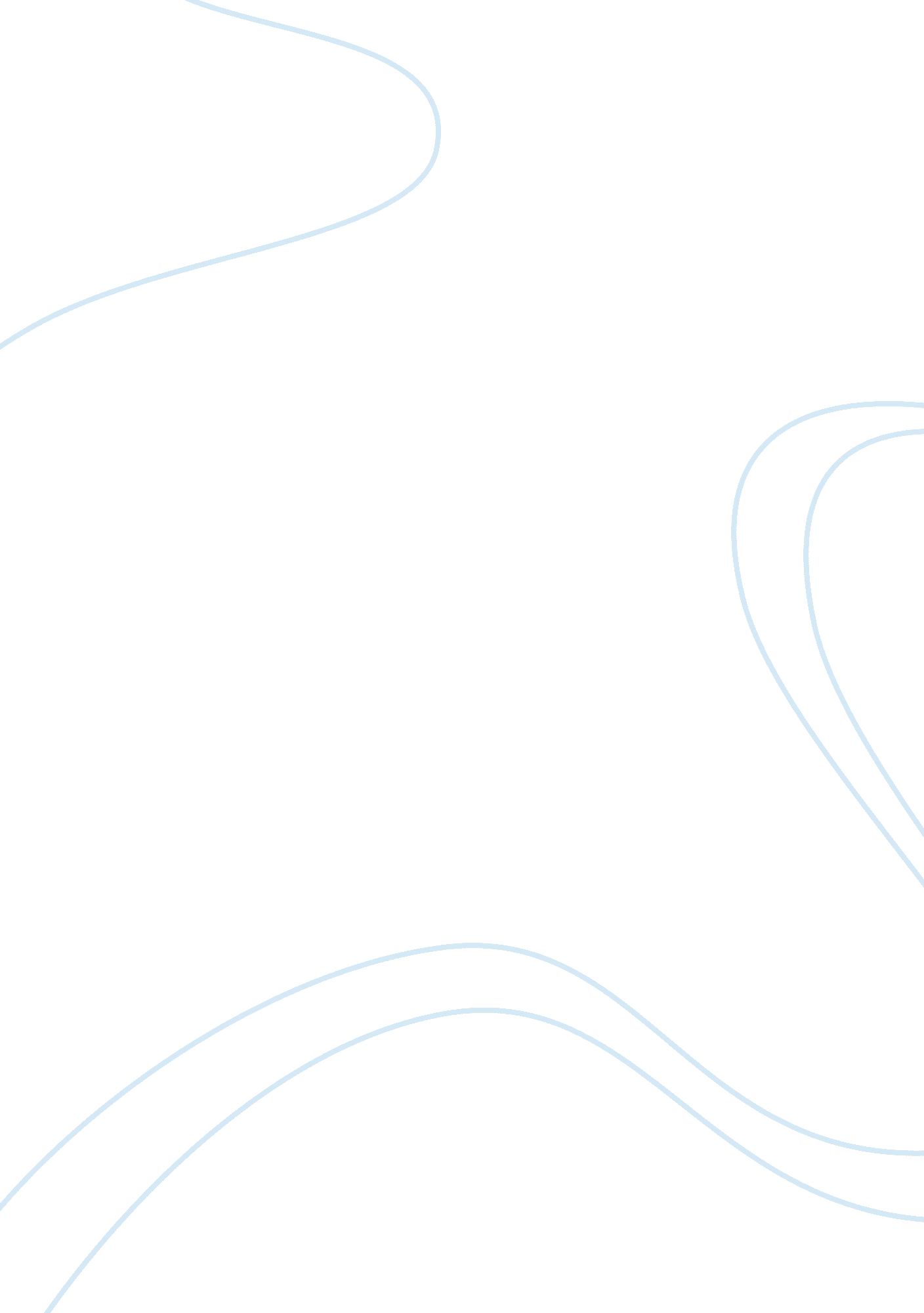 Lesson 3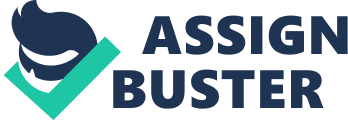 Intellectual propertyAn idea, invention, or process that derives from the work of the mind or intellect. CopyrightCovers published and unpublished literary, scientific, and artistic works, provided that such works are in a tangible or material form. TrademarksCover symbols, a word or words, and names used by a particular company to represent the company or a product. Whereas a copyright covers an entire work, a trademark represents and protects a brand. PatentsProtect inventions and processes and exclude others from trying to market, produce, and sell them for a period of time. Fair useAllows people to make a single copy of a periodical article or select portions of a book for personal study or research use, like for academic purposes. PlagiarismUsing another person's ideas or finished work as your own without giving credit for the source. It includes copying or paraphrasing, and it's a violation of academic honesty and integrity. False True or False? Images on the Web are " public domain" and copyright-free. False True or False? It's okay to use materials without referencing them as long as they're paraphrased in your own words. Works citedMLA style refers to bibliographies as what? ReferencesAPA style refers to bibliographies as what? D. is free to use and offers support for all facets of writing, from basic grammar and punctuation to MLA and APA citation and 
document styles. Purdue University's Online writing Lab (OWL) is a tool that A. helps you create your bibliographies and generates a complete list of resources you've used. 
B. is published by the Council of Science Editors and is used for research writing in science and related fields. 
C. provides instruction to only Purdue University students in all areas of writing from the writing process to research methods. 
D. is free to use and offers support for all facets of writing, from basic grammar and punctuation to MLA and APA citation and 
document styles. C. from a single source together with the required citation information. A research journal can help you keep notes A. on notecards arranged according to author. 
B. for your bibliography arranged according to pages. 
C. from a single source together with the required citation information. 
D. from multiple sources arranged according to the date they were accessed. ... In the following citation from EDSeek (also known as Expanded Academic ASAP), what is the publication title? The way we lie now: technology makes it easier than ever to play fast and loose with the truth—but easier than ever to get caught. Megan Garber. The Atlantic. 312. 2 (Sept. 2013) p15. Word Count: 1252. A. The Atlantic 
B. Technology makes it easier than ever to play fast and loose with the truth—but easier than ever to get caught 
C. Sept. 2013 
D. The way we lie now B. Social science disciplines, such as sociology, psychology, economics, and nutrition APA style is generally used in which fields of study? A. Science disciplines, such as chemistry, biochemistry, and engineering 
B. Social science disciplines, such as sociology, psychology, economics, and nutrition 
C. Humanities-related areas such as literature, composition, fine arts, and communications 
D. Literature, history, and anthropology Modern Language Association (MLA)Used to document sources in humanities-related areas such as literature, composition, fine arts, film studies, and communicationsD. bibliographic generators. Easy Bib and Cite This For Me are examples of online A. sources for APA and MLA. 
B. bibliographies of the American Psychological Association. 
C. sources for the American Chemical Society. 
D. bibliographic generators. A. Inventions To which of the following does copyright protection not apply? A. Inventions 
B. Images 
C. Video 
D. Sounds A. Penn Foster's Undergraduate Catalog and Student Handbook. Penn Foster's Academic Integrity policy can be viewed in A. Penn Foster's Undergraduate Catalog and Student Handbook. 
B. your course syllabi. 
C. your email feeds. 
D. your course. C. style guides. The website for Long Island University provides online A. bibliography generators. 
B. print and ebooks that include citation and documentation guides. 
C. style guides. 
D. resources that are a popular means of disseminating information D. ask for, receive, or give unauthorized help on graded assignments, quizzes, or examinations. According to Penn Foster's Student Handbook, the Student Code of conduct states never A. ask about penalties for plagiarized work, assume it will not be an issue, and continue on with your project. 
B. ask for assistance from instructors, staff or the Community. 
C. ask for clarification of an assignment or project that you do not clearly understand. 
D. ask for, receive, or give unauthorized help on graded assignments, quizzes, or examinations. D. using an author's organization or sentence structure without citation. One form of plagiarism involves A. referring to information that is common knowledge. B. introducing a quotation with a signal phrase. 
C. restating an author's ideas in your own words with a citation. 
D. using an author's organization or sentence structure without citation. C. effort at inappropriate collaborative activity in which the work submitted to the school does not represent the work of the 
enrolled student. According to Penn Foster's Student Handbook, the Academic Dishonesty section defines cheating as any: A. effort to contact your instructor or school staff in order to clarify your directions and limits of collaboration with fellow 
students. 
B. effort to contact a tutorial service provided by Penn Foster for additional academic assistance. 
C. effort at inappropriate collaborative activity in which the work submitted to the school does not represent the work of the 
enrolled student. 
D. effort to collaborate with other students to assist you in the learning and writing process. D. an exemption to the copyright law under which an individual, in certain circumstances, is allowed to make a single copy of an article or portions of a book for personal study and research. Fair use is defined as A. an exemption of the patent law that permits individuals to market and sell a product created by another person or company. 
B. an exemption to the copyright law that allows someone to reproduce a logo of a company to print on their own business 
cards. 
C. an exemption of the intellectual property law that permits duplication of media for marketing and resale purposes. 
D. an exemption to the copyright law under which an individual, in certain circumstances, is allowed to make a single copy of an 
article or portions of a book for personal study and research. C. an alphabetical list of sources arranged according to a citation style and followed by a summary of the content. An annotated bibliography is defined as A. an alphabetical list of sources arranged according to dates and times. 
B. an alphabetical list arranged by source type (e. g., magazine, newspaper, book). 
C. an alphabetical list of sources arranged according to a citation style and followed by a summary of the content. 
D. an alphabetical list of sources arranged according to publication title. A. turn in one assignment for more than one course. Self-plagiarism occurs when you A. turn in one assignment for more than one course. 
B. take a harmless shortcut when you have too many assignments to hand in. 
C. neglect to cite sources in your research paper. 
D. cut and paste direct words from a Wikipedia article. D. An idea, invention, or process that derives from the work of the mind or intellect What is the definition of intellectual property? A. All scientific and artistic works and ideas that officially register for one-year protection with the government 
B. Any original thought, regardless if it's been expressed or developed into a tangible creation 
C. A collection of ideas presented to academic scholars pertaining to a specific subject 
D. An idea, invention, or process that derives from the work of the mind or intellect B. Even if the information has been restated in your own words and sentence structure, you still need to use a citation. Which of the following sentences is true? A. Patents protect symbols, a word or phrase, and names used by a particular company that represent the company or a 
product. 
B. Even if the information has been restated in your own words and sentence structure, you still need to use a citation. 
C. Plagiarism doesn't include paraphrasing someone else's words without giving proper credit. End of exam 
D. Fair use permits an individual to make multiple copies of a periodical article for other people. B. Borrowed information restated in your own words and sentence structure What is the correct definition of a paraphrase? A. The author's words or ideas verbatim in quotation marks with a citation 
B. Borrowed information restated in your own words and sentence structure 
C. General knowledge that doesn't need to be cited 
D. Summarized version of a longer idea in a source C. References. The correct term for the list of sources in APA format is A. Citations Page. 
B. Bibliography Page. 
C. References. 
D. Works Cited. ONLESSON 3 SPECIFICALLY FOR YOUFOR ONLY$13. 90/PAGEOrder Now 